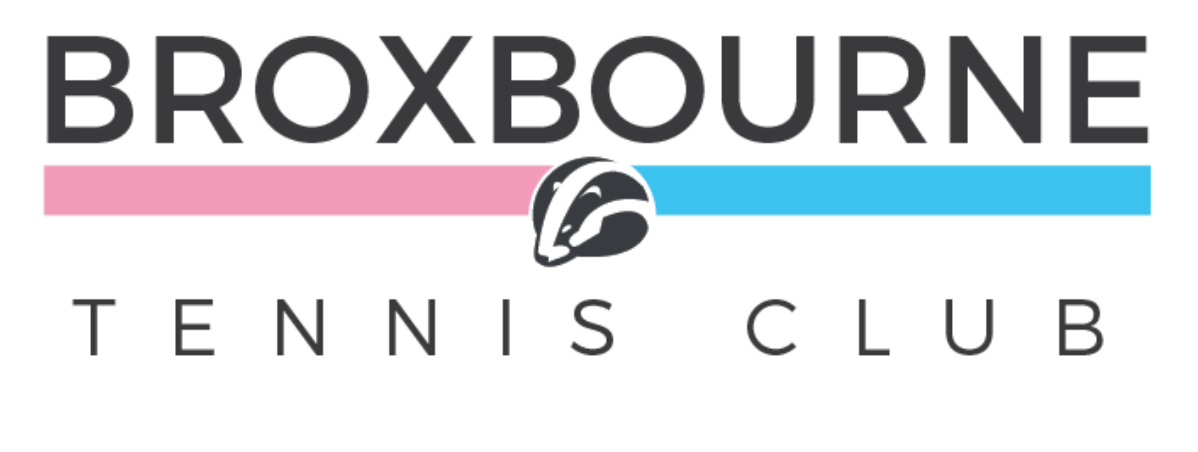 Welcome to Broxbourne Tennis ClubThank you for joining our tennis club and we hope you enjoy your time as a member. Below is some information to help you make the most of the playing and social opportunities at the club.About the clubBroxbourne Tennis Club is affiliated to the LTA, is LTA compliant, and has nearly 400 adult and junior members. There are currently 7 all-weather courts (all flood-lit, courts 6, 7 and 8 are Tiger Turf, courts 4 and 5 have an acrylic surface), with plans to refurbish the older tarmac courts in Autumn 2021. We also have three well maintained grass courts and two Mini Tennis courts. Our all-weather courts, together with our excellent grass courts, ensures that Broxbourne continues to have one of the best outdoor tennis facilities in the local area.The club is part of Broxbourne Sports Club (which also has cricket, hockey, squash and running sections) and is located in a picturesque 13-acre site next to the New River. The newly created outdoor bar area is a good place to refresh after your game, and can be enjoyed by you and your guests through out the year. It is also the venue for a variety of social functions for members.Through our coaching partners, BTA Tennis Coaching, we have a comprehensive programme of coaching for mini tennis, juniors, adults. In addition we play in many Herts leagues and our social tennis sessions are very popular.Court Availability and Booking SystemAll courts are required to be booked prior to play using Clubspark’s booking system. You will need your Clubspark Log-in details to book a court, this will be the log-in that you used to join the club. If you do not have one, you will need to register your log-in details., using the links below to sign up.https://clubspark.lta.org.uk/BroxbourneTennisClubSectionofBroxbourneSportsClub/Account/SignUphttps://clubspark.lta.org.uk/BroxbourneTennisClubSectionofBroxbourneSportsClub/BookingOnce registered you can also book courts using the ClubSpark Booker App, available for Apple and Android devices.Court and Club Access and Fobs and FloodlightsAccess codes for the courts are shown on the Clubspark  booking confirmation email when you book.Access to the main Clubhouse is by fob for which there is a £5.00 refundable deposit, and with which you will get a discount at the Club bar.Use of the floodlights is free and the switches are located as follows.Courts 4&5, inside the pavilion directly opposite the entrance on the wall by the kitchen door.Courts 6,7&8, the switches are inside the metal box on the corner of court 8.Courts 10&11, you need to go into the main building and behind squash court 4, although this will be more conveniently located as part of the court refurbishment.CoachingThe coaching section at Broxbourne tennis club is run by BTA Tennis Coaching. The head coaches are Dominic Horslen and Harry James. They offer a wide variety of lessons including groups and individuals to cater for players of all ages and abilities. The programme runs 6 days a week. If you would like more information please contact Dom on 07852209061 or Harry on 07903340117 or http://www.btatenniscoaching.com to join their fun and totally unique programmeSocial Tennis GroupsWe have regular opportunities for members to join in social grouping on the following days. A good way to meet fellow players, enjoy some good matches and refresh in the bar afterwards.WhatsApp group facilitatorsBrox Tennis Members GroupDom Horslen 07852 209061Harry James 07903 340117Ladies TennisChris Shand 07880 743787Sara Childe 07968 434832Weds Morning TennisSue James 07951 547364Riverside RacketsKate Daynes 07930 542493Opportunities for team match play.The club enters mixed, men’s, ladies and junior doubles teams in the Herts league during the summer and winter. More details available at www.broxbournesportsclub.com/tennis/leagues/ There are also regular sessions during the week for members to join in, either social or coaching sessions and the club also runs social tennis tournaments. So, we are providing tennis playing opportunities for all abilities. More details below or on our website www.broxbournesportsclub.com/tennis/social-tennis/Tennis club website and NewslettersThe club website can be found at www.broxbournesportsclub.com/tennis we will keep it up to date with news and club information. Check it out so you know what is going on in your club. Newsletters are sent out via email with a summary of upcoming club events plus regular team fixtures.LTA Advantage Play + - free to our membersAs an LTA registered venue, our adult and junior members are eligible to join the LTA Advantage Play + scheme for free. Benefits include the chance to buy Wimbledon tickets, discounts with LTA partners, videos and features and entry to prize competitions. Other LTA Advantage packages are also available, for information see;https://www2.lta.org.uk/advantageHealth and Safety IssuesThere are First Aid boxes in the Pavilion and the main Club house bar. There is a defibrillator in the Main Clubhouse squash corridor.Our Welfare Officer for any safeguarding concerns is Anne Colman, 07773 636648, anne.coleman2@outlook.com.Club contactsThe club is run by volunteers and aims to provide a well-maintained tennis facility that is affordable to all and maintained entirely through membership subscriptions, fund raising and grants.  The club is entirely self-sufficient and all club expenses including court maintenance and resurfacing are financed by the income it receives from membership subscriptions and fund-raising events.We hope you enjoy your tennis at Broxbourne Tennis Club.Joint ChairJim Marshall 07740 063169Dave Barnes 07710 563645SecretaryJane Evans 07946 467391Membership SecretaryNikki Welsby 07792 878645Ladies CaptainBriony Hill 07941636047Mens CaptainPaul Gambrill 07875 638232BTA CoachesDom Horslen 07852 209061Harry James 07903 340117DayTimeSessionNotesContact  informationMonday7.00 -7.30pm7.30 onwardsGroup coachingMixed doublesFree adult coaching for members followed by social mix in, beginner/intermediate level.Contact Harry/BTA to join groupTuesdayfrom 9.30amLadies morningDoubles - followed by morning coffeeTurn up and mix inWhatsApp group ‘Ladies Tennis’TuesdayFrom 7pmClub NightTurn up and mix in - followed by drinks in the barWhatsApp Brox Tennis Members GroupWednesdayFrom 9.30amMidweek MixedMixed doubles followed by morning coffeePrearranged by WhatsApp group ‘Weds Morning Tennis’Wednesday7.00-8.30pmRota (Mixed Doubles)Prearranged by rota, to join contact Kate Daynes 07930 542493WhatsApp group RiversideRacketsThursdayFrom 10amMen’s morningMen’s doublesTurn up and mix inFridayFrom 9.30amLadies morningDoubles - followed by morning coffeeTurn up and mix inWhatsApp group ‘Ladies Tennis’SaturdayFrom 2-4pmClub afternoonDoubles - turn up and mix inWhatsApp Brox Tennis Members Group